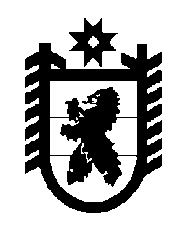 Российская Федерация Республика Карелия    УКАЗГЛАВЫ РЕСПУБЛИКИ КАРЕЛИЯО награждении государственными наградами Республики КарелияЗа высокие достижения в профессиональной деятельности и заслуги перед Республикой Карелия и ее жителями наградитьмедалью «ЗА ЗАСЛУГИ ПЕРЕД РЕСПУБЛИКОЙ КАРЕЛИЯ»ЖУКОВУ Виолетту Анатольевну – преподавателя государственного бюджетного профессионального образовательного учреждения Республики Карелия «Петрозаводский музыкальный колледж имени Карла Эриковича Раутио».За высокий профессионализм, большой вклад в развитие культуры и  музыкально-исполнительского искусства в республике присвоить почетное звание«ЗАСЛУЖЕННЫЙ АРТИСТ РЕСПУБЛИКИ КАРЕЛИЯ»ГАЙДОТИНОЙ Ритте Юрьевне – артисту оркестра русских народных инструментов «Онего» бюджетного учреждения «Карельская государственная филармония», Петрозаводский городской округ,ЗАВЬЯЛОВУ Вячеславу Юрьевичу – артисту оркестра русских народных инструментов «Онего» бюджетного учреждения «Карельская государственная филармония», Петрозаводский городской округ,ТЕРЕНТЬЕВУ Вячеславу Александровичу – артисту, концертмейстеру оркестра русских народных инструментов «Онего» бюджетного учреждения «Карельская государственная филармония», Петрозаводский городской округ.За высокий профессионализм, многолетний добросовестный труд в системе здравоохранения и большой вклад в профилактику и охрану здоровья населения республики присвоить почетные звания:«ЗАСЛУЖЕННЫЙ ВРАЧ РЕСПУБЛИКИ КАРЕЛИЯ»БАСАЛАЕВОЙ Ирине Георгиевне – врачу-эндоскописту   государственного бюджетного учреждения здравоохранения Республики Карелия «Городская поликлиника № 4», Петрозаводский городской округ,ЗДОРОВОЙ Ирине Сергеевне – заведующему центром здоровья – врачу-терапевту государственного бюджетного учреждения здравоохранения Республики Карелия «Городская поликлиника № 4», Петрозаводский городской округ,МАСЛОВУ Вячеславу Васильевичу – врачу-эндоскописту государственного бюджетного учреждения здравоохранения Республики Карелия «Республиканская больница имени В.А. Баранова», Петрозаводский городской округ;«ЗАСЛУЖЕННЫЙ РАБОТНИК ЗДРАВООХРАНЕНИЯРЕСПУБЛИКИ КАРЕЛИЯ»ЮЛЛЕ Наталье Николаевне – рентгенолаборанту  государственного бюджетного учреждения здравоохранения Республики Карелия «Республиканская больница имени В.А. Баранова», Петрозаводский городской округ.За многолетний добросовестный труд, высокое педагогическое мастерство, большой вклад в развитие образования республики присвоить почетные звания:«ЗАСЛУЖЕННЫЙ РАБОТНИК ОБРАЗОВАНИЯРЕСПУБЛИКИ КАРЕЛИЯ»АНТОНКОВОЙ Валентине Юрьевне – заместителю директора по воспитательной работе муниципального бюджетного общеобразовательного учреждения Петрозаводского городского округа «Средняя общеобразовательная школа № 6»,ВАСИЛЬЕВОЙ Наталье Владимировне – главному специалисту Министерства образования Республики Карелия;«ЗАСЛУЖЕННЫЙ УЧИТЕЛЬ РЕСПУБЛИКИ КАРЕЛИЯ»КУКУШИНОЙ Елене Николаевне – учителю начальных классов муниципального бюджетного общеобразовательного учреждения Петрозаводского городского округа «Университетский лицей»,ЛУЦЕНКО Ольге Валентиновне – учителю русского языка и литературы муниципального бюджетного общеобразовательного учреждения Петрозаводского городского округа «Ломоносовская гимназия»,ХРУЛЕВОЙ Надежде Анатольевне – учителю немецкого языка муниципального бюджетного общеобразовательного учреждения Петрозаводского городского округа «Средняя общеобразовательная школа               № 6».За высокий профессионализм, подготовку и воспитание спортсменов высокой квалификации, членов сборной команды Республики Карелия, достигших высоких спортивных результатов на чемпионатах и первенствах  России, всероссийских соревнованиях, присвоить почетное звание«ЗАСЛУЖЕННЫЙ ТРЕНЕР РЕСПУБЛИКИ КАРЕЛИЯ»БЕЛОРУЧЕНКОВОЙ Ирье Юрьевне – тренеру по гребному спорту муниципального бюджетного учреждения Спортивной школы Олимпийского резерва Сортавальского муниципального района.  Глава Республики  Карелия                                                            А.О. Парфенчиковг. Петрозаводск19 марта 2020 года№ 23